Madame, Monsieur,Vous voudrez bien noter que la réunion de l'ETSI TC INT, qui devait se tenir à Genève du 11 au 13 mars 2019, aura lieu du 12 au 14 mars 2019. Cette réunion se tiendra en parallèle de la réunion de la CE 11, qui aura lieu à Genève du 6 au 15 mars 2019.De plus amples informations concernant cette réunion sont disponibles sur le site web de l'ETSI.Je vous souhaite une réunion constructive et agréable.Veuillez agréer, Madame, Monsieur, l'assurance de ma considération distinguée.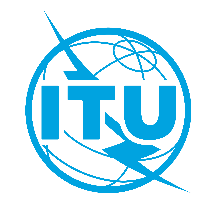 Union internationale des télécommunicationsBureau de la Normalisation des TélécommunicationsUnion internationale des télécommunicationsBureau de la Normalisation des TélécommunicationsGenève, le 1er février 2019Genève, le 1er février 2019Réf.:Addendum 1 à la 
Lettre collective TSB 6/11CE 11/DAAddendum 1 à la 
Lettre collective TSB 6/11CE 11/DA–	Aux administrations des Etats Membres de l'Union; –	aux Membres du Secteur UIT-T; –	aux Associés de l'UIT-T participant aux travaux de la Commission d'études 11;–	aux établissements universitaires participant aux travaux de l'UIT–	Aux administrations des Etats Membres de l'Union; –	aux Membres du Secteur UIT-T; –	aux Associés de l'UIT-T participant aux travaux de la Commission d'études 11;–	aux établissements universitaires participant aux travaux de l'UITTél.:+41 22 730 5780+41 22 730 5780–	Aux administrations des Etats Membres de l'Union; –	aux Membres du Secteur UIT-T; –	aux Associés de l'UIT-T participant aux travaux de la Commission d'études 11;–	aux établissements universitaires participant aux travaux de l'UIT–	Aux administrations des Etats Membres de l'Union; –	aux Membres du Secteur UIT-T; –	aux Associés de l'UIT-T participant aux travaux de la Commission d'études 11;–	aux établissements universitaires participant aux travaux de l'UITFax:+41 22 730 5853+41 22 730 5853–	Aux administrations des Etats Membres de l'Union; –	aux Membres du Secteur UIT-T; –	aux Associés de l'UIT-T participant aux travaux de la Commission d'études 11;–	aux établissements universitaires participant aux travaux de l'UIT–	Aux administrations des Etats Membres de l'Union; –	aux Membres du Secteur UIT-T; –	aux Associés de l'UIT-T participant aux travaux de la Commission d'études 11;–	aux établissements universitaires participant aux travaux de l'UITE-mail:tsbsg11@itu.inttsbsg11@itu.int–	Aux administrations des Etats Membres de l'Union; –	aux Membres du Secteur UIT-T; –	aux Associés de l'UIT-T participant aux travaux de la Commission d'études 11;–	aux établissements universitaires participant aux travaux de l'UIT–	Aux administrations des Etats Membres de l'Union; –	aux Membres du Secteur UIT-T; –	aux Associés de l'UIT-T participant aux travaux de la Commission d'études 11;–	aux établissements universitaires participant aux travaux de l'UITWeb:http://itu.int/go/tsg11http://itu.int/go/tsg11–	Aux administrations des Etats Membres de l'Union; –	aux Membres du Secteur UIT-T; –	aux Associés de l'UIT-T participant aux travaux de la Commission d'études 11;–	aux établissements universitaires participant aux travaux de l'UIT–	Aux administrations des Etats Membres de l'Union; –	aux Membres du Secteur UIT-T; –	aux Associés de l'UIT-T participant aux travaux de la Commission d'études 11;–	aux établissements universitaires participant aux travaux de l'UITObjet:Manifestations organisées en parallèle de la réunion de la Commission d'études 11; Genève, 6-15 mars 2019Manifestations organisées en parallèle de la réunion de la Commission d'études 11; Genève, 6-15 mars 2019Manifestations organisées en parallèle de la réunion de la Commission d'études 11; Genève, 6-15 mars 2019Manifestations organisées en parallèle de la réunion de la Commission d'études 11; Genève, 6-15 mars 2019(signé)Chaesub Lee
Directeur du Bureau de la normalisation 
des télécommunications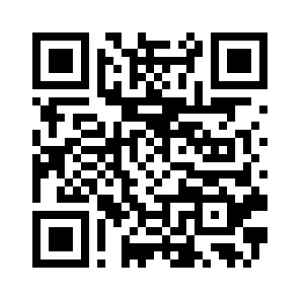 Informations les plus récentes concernant la réunion 